ВСЕРОССИЙСКАЯ НЕДЕЛЯ ОХРАНЫ ТРУДА - 2022 ПРОЙДЕТ С 25 ПО 29 АПРЕЛЯ В СОЧИ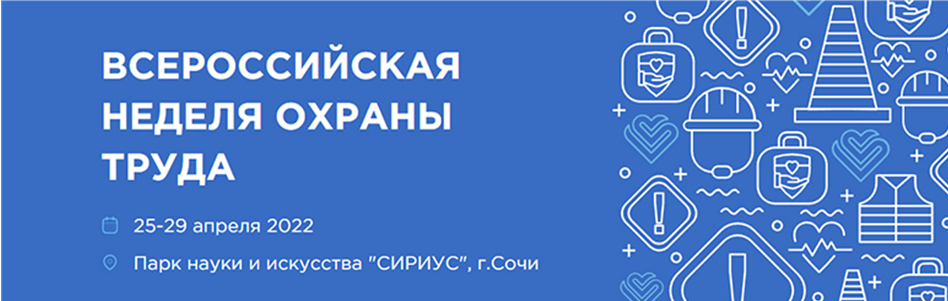                 В соответствии с постановлением Правительства Российской Федерации от 11.12.2015 № 1346 в период с 25 по 29 апреля 2022 года в Парке науки и искусства «Сириус» города Сочи пройдет VII Всероссийская неделя охраны труда (далее - ВНОТ-2022).
          «ВНОТ-2022 возвращается к привычному времени проведения. Мероприятия пройдут с 25 по 29 апреля 2022 года. На этот период приходится главный профессиональный праздник – Всемирный день охраны труда, который отмечается 28 апреля», – сказал Министр труда и социальной защиты Российской Федерации Антон Котяков.
            Организатором ВНОТ-2022 выступает Министерство труда и социальной защиты Российской Федерации. Оператором является Фонд Росконгресс.
      Целью ВНОТ-2022 является создание единой коммуникационной бизнес-площадки международного уровня для диалога бизнеса и власти, направленного на совершенствование законодательства в сфере охраны труда, промышленной безопасности и формирования здорового образа жизни работников организаций.      «Сохранение здоровья на рабочем месте — это важнейшая задача, которая касается каждого из нас. Чтобы обсудить этот вопрос во всех его аспектах, в Сочи соберутся ведущие отечественные эксперты в области охраны труда и специалисты международного уровня», — сообщил глава Минтруда России Антон Котяков на заседании оргкомитета по подготовке ВНОТ-2022.
       «ВНОТ-2021 стал первым опытом сотрудничества между Минтрудом России и Фондом Росконгресс. Сроки подготовки были сжатые, из-за пандемии многие решения принимались в оперативном режиме, но несмотря ни на что, совместными усилиями нам удалось провести мероприятие достойно. Сейчас у нас больше времени на подготовку и я уверен, что ВНОТ 2022 пройдет на еще более высоком уровне», – отметил директор Фонда Росконгресс Александр Стуглев.
         Основными темами для дискуссии на площадке станут нововведения в сфере охраны труда и изменения 10 раздела Трудового кодекса, которые вступают в силу 1 марте 2022 года. Также на форуме будут обсуждаться подходы к формированию безопасного производства и продемонстрированы лучшие практики по разработке и внедрению систем управления охраной труда.
          Планируется организация масштабной выставочной экспозиции, которая позволит продемонстрировать высокотехнологичные отечественные
и зарубежные разработки для создания
безопасных условий труда.
         Участие в Конкурсе - это возможность продемонстрировать развитую корпоративную социальную ответственность, культуру безопасности, достижения по улучшению условий труда, компетентность специалистов, занятых в обеспечении охраны труда и сохранении жизни и здоровья работников.
          В целях реализации поручения Министра труда и социальной защиты Российской Федерации А.О. Котякова от 08.02.2022 № 15-0/10/В-1575 приглашаем руководителей организаций Приморского края, объединения работодателей и профессиональных союзов, представителей деловых кругов, осуществляющих деятельность на территории Приморского края принять участие в мероприятиях ВНОТ-2022.
               Преимущества участия в мероприятиях ВНОТ-2022 дает возможность:
- обсудить актуальные вопросы охраны труда и промышленной безопасности с главами профильных ведомств;
- найти новых партнеров и выйти на новый ранок сбыта;
- провести деловые переговоры и найти надежных подрядчиков;
- увидеть презентации новинок, обменяться опытом с коллегами.
  Напоминаем, что открыта регистрация для участия в мероприятиях ВНОТ-2022. В личном кабинете есть возможность добавить участников, планирующих посетить мероприятия и сформировать полный пакет документов на оплату. Важно полностью заполнить личные данные для прохождения полноценной регистрации на мероприятие.
        

По вопросам, связанным с условиями участия и организацией работы ВНОТ-2022 необходимо обращаться в контактный центр:        Контактное лицо со стороны Фонда - Качалова Ирина Борисовна, тел.: +7(495) 640-78-27, +7(915) 363-11-51,
e-mail: irina.kachalova@roscongress.org; info@rusafetyweek.com.
Техническая поддержка Конкурса: +7(495)414-10-90,
Регистрация участников по ссылке:
https://rusafetyweek.com/to-participants/conditions-of-participation/.
               Официальный сайт ВНОТ-2022: https://rusafetyweek.com.